Help Your Child to Pass 2021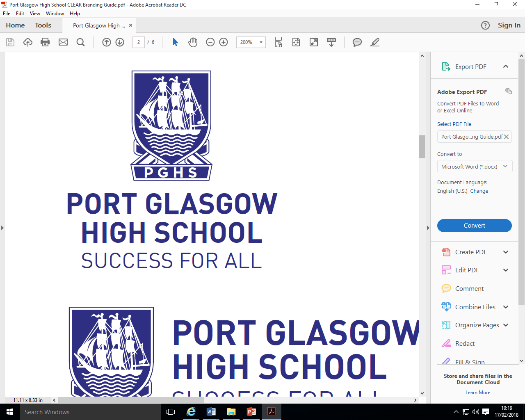 Subject Guidance forKey Skills and Techniques to practiceGolden Rules>>>>>Key Points to remember